A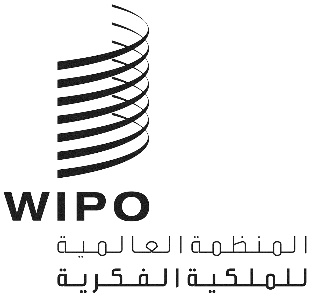 CWS/8/16الأصل: بالإنكليزيةالتاريخ: 19 أكتوبر 2020اللجنة المعنية بمعايير الويبوالدورة الثامنةجنيف، من 30 نوفمبر إلى 4 ديسمبر 2020تقرير فرقة العمل المعنية بتوحيد الأسماءوثيقة من إعداد المشرفان على فرقة العمل المعنية بتوحيد الأسماءمعلومات أساسيةأحاطت اللجنة المعنية بمعايير الويبو (لجنة المعايير) علما في دورتها السابعة التي عقدت في يوليو 2019 بالتقدم الذي أحرزته فرقة العمل المعنية بتوحيد الأسماء. وعلى وجه الخصوص، عُقدت حلقة عمل حول قضايا توحيد الأسماء في مايو 2019 وعُرضت نتائجها على لجنة المعايير. كما عُرضت نتائج الدراسة الاستقصائية بشأن استخدام مكاتب الملكية الفكرية لأدوات تعريف المودعين وتمت الموافقة على نشرها. وطلبت لجنة المعايير أن تواصل فرقة العمل أنشطتها، بما في ذلك منتدى مكاتب الملكية الفكرية من أجل تبادل الاستراتيجيات الرفيعة المستوى بشأن تنظيف بيانات الأسماء، وإعداد مواد للتوعية بمسائل جودة البيانات، ووضع توجيهات لمكاتب الملكية الفكرية ومودعي الطلبات بشأن ممارسات البيانات. ويُعد المكتب الكوري للملكية الفكرية والمكتب الدولي مشرفان مشتركان على فرقة العمل. انظر الفقرات من 73 إلى 89 من الوثيقة CWS/7/29.تقرير عن الأنشطةنشر المكتب الدولي نتائج الدراسة الاستقصائية بشأن استخدام مكاتب الملكية الفكرية لأدوات تعريف المودعين على الموقع الإلكتروني للويبو على النحو المطلوب. كما أنشأ المكتب الدولي منتدى على صفحة الويكي الخاصة بفرقة العمل للمكاتب من أجل الاستفاضة في مناقشة المسائل المتعلقة بجودة البيانات.وعقدت فرقة العمل اجتماعين عبر الإنترنت لمناقشة المسائل المتعلقة بجودة البيانات ووضع خطة عمل للعام المقبل. وأشار المشاركون في حلقة العمل وأعضاء فرقة العمل إلى أن إتاحة بيانات المودعين بجودة عالية أمر بالغ الأهمية لكي يستخدم محللو البيانات تقنيات توحيد الأسماء على نحو فعال، سواء في القطاع العام أو القطاع الخاص. وأطلق عدد من مكاتب الملكية الفكرية في الآونة الأخيرة مشاريع لتحسين جودة بيانات المودعين.وطُلب من أعضاء فرقة العمل تقديم أمثلة من ممارساتهم الخاصة حول الخطوات التي يتخذونها حاليًا أو يخططون لاتخاذها في المستقبل للحفاظ على جودة بيانات المودعين أو تحسينها. وشرعت فرقة العمل في جمع تلك الأمثلة لتحليلها. وحسب توقعات فرقة العمل، يمكن أن تشكل تلك المعلومات أساساً لتقديم توصيات بشأن جودة البيانات من أجل دعم تقنيات توحيد الأسماء الأكثر فعالية. وتهدف فرقة العمل إلى تقديم اقتراح توصيات في الدورة القادمة للجنة المعايير.إن لجنة المعايير مدعوة إلى ما يلي:الإحاطة علماً بمضمون هذه الوثيقة؛ومطالبة فرقة العمل بإعداد اقتراح توصيات بشأن جودة بيانات المودعين من أجل دعم تقنيات توحيد الأسماء لتقديمها في الدورة القادمة للجنة المعايير كما هو مبين في الفقرة 4 أعلاه.[نهاية الوثيقة]